 Национальный Объединенный Совет Предприятий 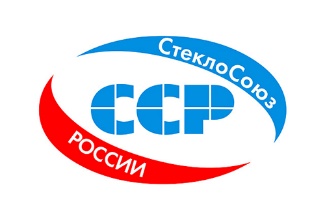 		стекольной промышленности «СтеклоСоюз»107023, Москва, пл. Журавлева, д.2/1Тел. (495) 411-68-40, (499) 767-42-73Факс (495) 963-67-36Сайт (портал): http://steklosouz.ru Президент «СтеклоСоюза России» - Виктор Иванович Осиповe-mail: viosipov@yandex.ruДиректор портала http://steklosouz.ru – Ковалёва Марияe-mail:  admin@steklosouz.ru Заявка на размещение информации о предприятии на портале http://steklosouz.ruЗаполненную ЗАЯВКУ необходимо отправить на e-mail: admin@steklosouz.ruС уважением, «СтеклоСоюз России».№ п\пПозиции для заполненияДанные предприятия1).Наименование предприятия2).Организационно-правовая форма3).Вид деятельности4).Должность руководителя5).Руководитель6).Адрес7).Адреса филиалов8).Телефон9).Факс10).E-mail11).Web-сайт12).Контактное лицо13).Предпочтительное время для связи14).Выпускаемая продукция15).Потребляемая продукция16).Логотип предприятия отдельным файлом во вложении письма